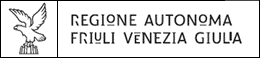 CHIEDE/AL - E DOMANDEche sia concesso un contributo, ai sensi della normativa di riferimento, pari a €:che al sedi concedût un contribût, in riferiment ae normative di riferiment, di €:_________________________________________________________________________________________________________________________________conformemente a quanto riportato dettagliatamente nell’allegata “Relazione illustrativa-descrittiva del programma di iniziative e interventi e delle modalità operative di realizzazione e al relativo preventivo di spesa”in riferiment a ce che al è scrit in detai te zontade “Relazion ilustrative – descritive dal program di iniziativis e di intervents e des modalitâts operativis di realizazion e al preventîf di spese relatîf”DICHIARA/AL – E DECLAREai sensi degli articoli 46 e 47 del Decreto del Presidente della Repubblica 28 dicembre 2000, n. 445 (“Testo unico delle disposizioni legislative e regolamentari in materia di documentazione amministrativa”), sotto la propria responsabilità e nella piena consapevolezza di quanto disposto dagli articoli 75 e 76 del richiamato DPR, che il soggetto rappresentato:in riferiment ai articui 46 e 47 dal Decret dal President d Republiche dai 28 di Dicembar dal 2000, n.445 (“Test unic des disposizions legjislativis e regolamentârs in materie di documentazion aministrative”), sot la sô responsabilitât e in plene cussience di ce che al è disponût dai articui 75 e 76 dal za nomenât DPR, che il sogjet rapresentât:solo per le Associazioni/dome pes AssociazionsDICHIARA INOLTRE/AL – E DECLARE ANCJE-	che il programma di iniziative e interventi per cui si richiede il contributo sarà realizzato conformemente a quanto riportato dettagliatamente nell’allegata “Relazione illustrativa-descrittiva”;/che il program des iniziativis e intervents che a rivuardin la domande dal contribût al sarà fat in conformitât a ce che al è ripuartât in detai te “Relazion ilustrative-descritive” zontade; -	di impegnarsi a comunicare tempestivamente all’Amministrazione regionale tutte le variazioni dei dati comunicati con la presente domanda;/di impegnâsi a comunicâ par timp ae Aministrazion regjonâl dutis lis variazions dai dâts comunicâts cun cheste domande;-	di assumere gli obblighi derivanti dalla L. 136/2010, e in particolare di impegnarsi a comunicare entro 7 giorni ogni modifica che interverrà nei dati a tal fine indicati;/di assumi i oblics che a derivin de L.136/2010, e in particolâr di impegnâsi a comunicâ dentri 7 dîs ogni modifiche  che e vignarà fate tai dâts indicâts inte domande; -	di aver assolto all’annullo della marca da bollo, di importo pari a euro 16,00, e che la relativa marca sarà utilizzata esclusivamente per la presentazione della presente domanda di contributo;/di vê anulât la marcje di bol, di impuart pari a euro 16,00, e che la marcje relative e sarà doprade in maniere esclusive pe presentazion di cheste domande di contribût;-	di essere a conoscenza che qualora il/la sottoscritto/a non voglia o non possa utilizzare lo strumento di cui all’articolo 47 del DPR 445/2000 (ovvero la dichiarazione sostitutiva dell’atto di notorietà) e si tratti di stati, fatti o qualità personali risultanti da albi o da registri tenuti o conservati da una pubblica amministrazione, è sufficiente che indichi l’ente pubblico presso il quale l’Amministrazione regionale è tenuta a rivolgersi per acquisire d’ufficio le relative informazioni o certificazioni;/di savê che se il/la sotscrit/e no vûl o no pues doprâ il strument relatîf al articul 47 dal DPR 445/2000 (o ben la declarazion sostitutive dal at di notorietât) e si trati di stâts, fats o cualitâts personâls che a risultin dai albs o dai regjistris tignûts o conservâts di bande di une aministrazion publiche, al è suficient che al/e mostri l’ent public dulà che la Aministrazion regjonâl  e pues indreçâsi par vê, di ufici, lis informazions o certificazions relativis;-	di esonerare l’Amministrazione regionale e la Tesoreria regionale da ogni responsabilità per errori in cui le medesime possano incorrere in conseguenza di inesatte indicazioni contenute nella presente domanda, e per effetto di mancata comunicazione, nelle dovute forme, di eventuali variazioni successive./di esonerâ la Aministrazion regjonâl e la Tesorarie regjonâl di ogni responsabilitât pai erôrs che lis stessis e puedin fâ in consecuence di indicazions sbaliadis dentri di cheste domande, e par efiet di une mancjade comunicazion, tes formis dovudis, di eventuâls variazions sucessivis.MODALITA’ DI PAGAMENTO/MODALITÂT DI PAIAMENTIl/la sottoscritto/a – Il/la sotscrit/ein qualità di Legale rappresentante del soggetto proponente/in cualitât di legâl rapresentant dal sogjet che al proponal fine di poter procedere all’incasso dei pagamenti che verranno effettuati da codesta Amministrazione regionalepar podê procedi al incàs dai paiaments che a vignaran fats di bande di cheste Aministrazion regjonâlC H I E D E/AL-E DOMANDEche il versamento avvenga mediante le seguenti modalitàche il versament al vegni fat in cheste modalitâtdichiara, inoltre, di esonerare codesta Amministrazione regionale nonché  regionale da ogni e qualsiasi responsabilità per errori dovuti ad inesatte indicazioni contenute nel presente modulo ovvero per effetto di mancata comunicazione nelle dovute forme delle variazioni che potrebbero verificarsi successivamente./Al-e declare, cun di plui, di esonerâ cheste Aministrazion regjonâl oltri ae Tesorarie regjonâl di ogni responsabilitât par erôrs dovûts a indicazions sbaliadis scritis in chest modul o ben par efiet de mancjade comunicazion tes formis justis di variazions che a podaressin verificâsi daspò.1 Il conto deve essere intestato al soggetto proponente/il cont al à di jessi intestât al sogjet che al proponSi informa che, ai sensi dell’art. 13 del D.Lgs. 30 giugno 2003, n. 196, “Codice in materia di protezione dei dati personali”, i dati acquisiti saranno trattati, anche con modalità informatizzate, esclusivamente nell’ambito dei procedimenti della spesa regionale./Si informe che, in riferiment al art.13 dal D.Lgs. dai 30 di Jugn dal 2003, n.196, “Codiç in materie di protezion dai dâts personâi”, i dâts cjapâts sù a saran tratâts, ancje cun modalitât informatizade, dome tal ambit dai procediments de spese regjonâl. OGGETTO:Domanda di contributo per:la tutela, valorizzazione e promozione della lingua friulanaANNO __________Riferimento normativo:legge regionale n. 20 del 21 novembre 2019, art. 44OGJET:Domande di contribût pe:tutele, valorizazion e promozion de lenghe furlaneAN _____________Riferiment normatîf:leç regjonâl n.20 dai 21 di Novembar dal 2019, art. 44OGGETTO:Domanda di contributo per:la tutela, valorizzazione e promozione della lingua friulanaANNO __________Riferimento normativo:legge regionale n. 20 del 21 novembre 2019, art. 44OGJET:Domande di contribût pe:tutele, valorizazion e promozion de lenghe furlaneAN _____________Riferiment normatîf:leç regjonâl n.20 dai 21 di Novembar dal 2019, art. 44Alla Regione autonoma Friuli Venezia GiuliaDirezione centrale autonomie locali, funzione pubblica, sicurezza e politiche dell’immigrazione Servizio lingue minoritarie e corregionali all’estero Via Milano 1934132 TRIESTEVia Sabbadini 31 33100 UDINEpec: autonomielocali@certregione.fvg.itAe Regjon autonome Friûl – Vignesie JulieDirezion centrâl autonomiis locâls, funzionpubliche, sigurece e politichis de imigrazionServizi lenghis minoritariis e coregjonâi tal forestVie Milano 19 Vie Sabbadini 3133100 UDINEpec: autonomielocali@certregione.fvg.itQuadro ACuadri AIl /La sottoscritto/a Legale rappresentanteIl/La sotscrit/e rapresentant/e LegâlIl /La sottoscritto/a Legale rappresentanteIl/La sotscrit/e rapresentant/e LegâlIl /La sottoscritto/a Legale rappresentanteIl/La sotscrit/e rapresentant/e LegâlNome e cognome/ Non e cognonNato/a a/Nassût/Nassude a in data /aiCodice fiscale/Codiç fiscâlResidente in/Resident(via, n., città, cap, prov.)(vie, n.,citât,cap, prov.)Telefono/TelefonCellulare/CelulârEmail/Pueste eletronicheQuadro BCuadri Bdel Soggetto proponentedal Sogjet che al propon del Soggetto proponentedal Sogjet che al propon del Soggetto proponentedal Sogjet che al propon Denominazione(indicare la denominazione esatta e l’eventuale acronimo)Denominazion(segnâ la denominazion esate e acronim eventuâl)Indirizzo sede legale/Recapit sede legâl(via, n., città, cap, prov.)(vie, n., citât, cap., prov.)Indirizzo sede operativa se diversa da sede legale/Recapit de sede operative se diferente de sede legâl(via, n., città, cap, prov.)(vie, n.,citât, cap, prov.)Telefono/TelefonCellulare/CelulârFaxEmail/Pueste eletronichePosta elettronica certificata(PEC)Pueste eletroniche certificade (PEC)Codice fiscale/Codiç fiscâlPartita IVA/Partide IVAEventuale persona di riferimento per il contributo se diversa dal legale rappresentantePersone di riferiment eventuâl pal contribût se diferente dal rapresentant legâl(nome, cognome, tel., cell., email)(non, cognon, tel., cel.,pueste eletroniche)REGIME DI IMPOSTA DI BOLLO/REGJIM IMPUESTE DI BOLnon è esente dall’imposta di bollo/nol è esent de impueste di bolè esente dall’imposta di bollo di cui al DPR 642/1972 e successive modifiche e integrazioni, in particolare ai sensi:/al è esent de impueste di bol in riferiment al DPR 642/1972 e sucessivis modifichis e integrazions, in particolâr:della legge 266/1991 sulle organizzazioni di volontariato/de leç 266/1991 su lis organizazions di volontariâtdel DLgs 460/1997 sulle ONLUS/dal DLgs 460/1997 su lis ONLUSdella legge 289/2002 (Coni e FSN)/de leç 289/2002 (Coni e FSN)altro (specificare)/altri (specificâ)_______________________________________________di aver assolto al pagamento dell’imposta di bollo per la domanda inviata per PEC e, a comprova, indica il cod. identificativo della marca da bollo acquistata: _________________               di vê paiade la impueste di bol pe domande inviade vie PEC e, a comprove, al mostre il cod.   indentificatîf de marcje di bol comprade:_______________               REGIME IVA          REGJIM IVAnon è titolare di partita IVA/ nol è titulâr di partide IVAè titolare di partita IVA e l’imposta addebitata costituisce un costo in quanto non recuperabile/al è titulâr di partide iva e la impueste e costituìs un cost parcè che no recuperabile è titolare di partita IVA e l’imposta non costituisce un costo in quanto compensata/al è titulâr di partide IVA e la impueste no costituìs  un cost  parcè che compensade  è titolare di partita IVA non recuperabile nella percentuale del/al è titulâr di partide IVA no recuperabile te percentuâl dal _________________________________________________REGIME FISCALE IRES         REGJIM FISCÂL IRESè “Ente commerciale” (soggetto che esercita attività/impresa commerciale, per il reddito definito dall’art. 55 del DPR 22.12.1986 n. 917) e che quindi, in base all’art. 28 del DPR 600/73, il contributo è soggetto alla ritenuta del 4%/al è “Ent comerciâl” (sogjet che al esercite ativitât/imprese comerciâl, pal redit definît dal art.55 dal DPR 22.12.1986 n.917) e che duncje, su la fonde dal art.28 dal DPR 600/73, il contribût al è sogjet ae ritignude dal 4%è “Ente non commerciale” (soggetto che non esercita attività/impresa commerciale, per il reddito definito dall’art. 55 del DPR 22.12.1986 n. 917), che svolge attività non rilevanti ai fini delle norme fiscali in materia (IRES) e utilizza il contributo per promuovere attività per il conseguimento di fini istituzionali che non assumono il carattere di commercialità e che quindi, in base all’art. 28 del DPR 600/73, il contributo non è soggetto alla ritenuta del 4%/al è “Ent no comerciâl” (sogjet che nol esercite ativitât/imprese comerciâl, pal redit definît dal art. 55 dal DPR 22.12.1986 n.917), che al fâs ativitâts no rilevantis ai fins des normis fiscâls in materie (IRES) e che al dopre il contribût par promovi ativitâts cun finalitâts istituzionâls no comerciâls e che duncje, su la fonde dal art.28 dal DPR 600/73, il contribût nol è sogjet ae ritignude dal 4%è “Ente non commerciale” (soggetto che non esercita attività/impresa commerciale, per il reddito definito dall’art. 55 del DPR 22.12.1986 n. 917), che, pur svolgendo anche attività commerciale occasionale, utilizza il contributo per promuovere attività per il conseguimento di fini istituzionali che non assumono il carattere di commercialità e che quindi, in base all’art. 28 del DPR 600/73, il contributo non è soggetto alla ritenuta del 4%/al è “Ent no comerciâl” (sogjet che nol esercite ativitât/imprese comerciâl, pal redit definît dal art.55 dal DPR 22.12.1986n.917), che, pûr fasint ancje ativitât comerciâl ocasionâl, al dopre il contribût par promovi ativitâts cun finalitâts istituzionâls no comerciâls e che duncje, su la fonde dal art. 28 dal DPR 600/73, il contribût nol è sogjet ae ritignude dal 4%è “Ente non commerciale” (soggetto che non esercita attività/impresa commerciale, per il reddito definito dall’art. 55 del DPR 22.12.1986 n. 917), che però svolge anche attività commerciale occasionale e utilizza il contributo richiesto per un’attività commerciale occasionale e che quindi, in base all’art. 28 del DPR 600/73, il contributo è soggetto alla ritenuta del 4%/al è “Ent no comerciâl” (sogjet che nol esercite ativitât/imprese comerciâl, pal redit definît dal art.55 dal DPR 22.12.1986 n.917), che dut câs, al fâs ancje ativitât comerciâl ocasionâl e al dopre il contribût domandât par une ativitât comerciâl ocasionâl  e che duncje, su la fonde dal art.28 dal DPR 600/73, il contribût al è sogjet ae ritignude dal 4%è soggetto esente dalla ritenuta fiscale del 4% in virtù di espressa deroga ai sensi della legge (specificare)/al è sogjet esentât de ritignude fiscâl dal 4% in graciis di deroghe specifiche di leç (specificâ)__________________________________________________________SEDELEGALEEOPERATIVA         SEDE LEGÂL OPERATIVEla propria sede legale e la propria sede operativa sono quelle indicate nel “Quadro B” del presente modello di domanda, relativo ai dati del soggetto proponente/la sô sede legâl e la sô sede operative a son chês scritis tal “Cuadri B” di chest model di domande, relatîf ai dâts dal sogjet che al propon DICHIARAZIONE L. R. 22/2010         DECLARAZION L.R.22/20101. la partecipazione agli organi collegiali di amministrazione dell’ente è onorifica/la partecipazion ai orghins colegjâi di aministrazion dal ent e je onorifiche		 2.   barrare solo se il rimborso è previsto dalla normativa vigente/ sbarâ dome se il rimbors al è proviodût de normative in vore   3.   la partecipazione agli organi collegiali di amministrazione dell’Ente da luogo esclusivamente al rimborso delle spese sostenute/la partecipazion ai orghins colegjâi di aministrazion dal Ent al permet dome il rimbors des spesis sostignudis barrare l’opzione di interesse/sbarâ la opzion di interès non sono previsti gettoni di presenza per le sedute degli organi collegiali di      amministrazione dell’Ente/no son previodûts gjetons di presince pes riunions dai orghins colegjâi di aministrazion dal Ent i gettoni di presenza previsti non superano l’importo di 30 euro a seduta giornaliera degli organi collegiali di amministrazione dell’Ente/i gjetons di presince previodûts no van oltri i 30 euros a presince zornaliere dai orghins colegjâi di aministrazion dal Ent    DICHIARAZIONE MODELLO EAS       DECLARAZION MODEL EASha presentato all’Agenzia delle Entrate il Modello enti associativi – EAS, relativo alla comunicazione dei dati rilevanti ai fini fiscali di cui all’art. 30 del decreto-legge 29 novembre 2008, n. 185, convertito con modificazioni dalla legge 28 gennaio 2009, n. 2./al à presentât ae Agjenzie des Jentradis il Model ents associatîfs – EAS, relatîf ae comunicazion dai dâts impuartants ai fins fiscâi in riferiment al art.30 dal decret-leç dai 29 di Novembar dal 2008, n.185, convertît cun modificazions de leç dai 28 di Zenâr dal 2009, n.2.__________________________________________________________________________________________Luogo e data/Lûc e dateTimbro e firma leggibile del legale rappresentanteTimbri e firme leibil dal rapresentant legâlQuadro CCuadri CQuadro CCuadri CALLEGATI/ ZONTÂTSRelazione illustrativa-descrittiva del programma di iniziative e interventi e delle modalità operative di realizzazione/Relazion ilustrative-descritive dal program di iniziativis e intervents e des modalitâts operativis di realizazionRelazione illustrativa-descrittiva del programma di iniziative e interventi e delle modalità operative di realizzazione/Relazion ilustrative-descritive dal program di iniziativis e intervents e des modalitâts operativis di realizazionPreventivo di spesa, con l’indicazione di ogni singola voce/Preventîf di spese, cu la indicazion di ogni vôs Preventivo di spesa, con l’indicazione di ogni singola voce/Preventîf di spese, cu la indicazion di ogni vôs Copia dell’Atto costitutivo e dello Statuto del soggetto proponente, qualora non prodotti agli Uffici in precedenti occasioni o variati successivamente all’ultima trasmissione/Copie dal At costitutîf e dal Statût dal sogjet che al propon, se no dâts prime ai uficis o variâts dopo de ultime trasmission. Copia dell’Atto costitutivo e dello Statuto del soggetto proponente, qualora non prodotti agli Uffici in precedenti occasioni o variati successivamente all’ultima trasmissione/Copie dal At costitutîf e dal Statût dal sogjet che al propon, se no dâts prime ai uficis o variâts dopo de ultime trasmission. Modulo relativo alle modalità di pagamento (modello fac-simile)/Modul relatîf aes modalitâts di paiament (model facsimil)Modulo relativo alle modalità di pagamento (modello fac-simile)/Modul relatîf aes modalitâts di paiament (model facsimil)Fotocopia del documento d’identità in corso di validità del sottoscrittore della domanda, fatte salve le ipotesi di firma digitale./Fotocopie dal document di identitât valit dal sotscritôr de domande, gjavant la ipotesi di firme digjitâl.Fotocopia del documento d’identità in corso di validità del sottoscrittore della domanda, fatte salve le ipotesi di firma digitale./Fotocopie dal document di identitât valit dal sotscritôr de domande, gjavant la ipotesi di firme digjitâl.Altro/AltriAltro/AltriNome e Cognome/ Non e cognonNato/a a, in data Nassût/de a, aiResidente in (via, n. città, cap, prov.) Resident in (vie, n.,citât,cap, prov.)Codice fiscale/Codiç fiscâlPartita IVA/Partide IVAaccreditamento sul conto corrente bancario/postaleincreditament sul cont corint bancjari/postâlaccreditamento sul conto corrente bancario/postaleincreditament sul cont corint bancjari/postâlaperto presso l’Istituto/Filiale diviert li dal Istitût/Filiâl diaperto presso l’Istituto/Filiale diviert li dal Istitût/Filiâl diIntestato/intestât a1 Intestato/intestât a1 Codice/Codiç IBAN (riempire tutte le caselle/implenâ dutis lis caselis)Luogo e data/Lûc e dateTimbro e firma leggibile del Legale rappresentanteTimbri e firme leibile dal rapresentant legâl